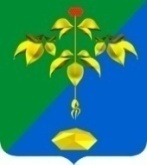 ГЛАВА ПАРТИЗАНСКОГО ГОРОДСКОГО ОКРУГАПРИМОРСКОГО КРАЯП О С Т А Н О В Л Е Н И Е25 ноября 2022 г.                                                                                             № 168-пгО предоставлении разрешения на условно разрешенный вид использования земельного участка на территории Партизанского городского округаВ соответствии с Градостроительным кодексом Российской Федерации, Федеральным законом от 6 октября 2003 г. №131-ФЗ «Об общих принципах организации местного самоуправления в Российской Федерации», Правилами землепользования и застройки Партизанского городского округа, решением Думы Партизанского городского округа от 30 сентября 2011 года № 369, рассмотрев заявление Савустьян Надежды Борисовны от 07 ноября                         2022  года, на основании заключения по результатам публичных слушаний                                от 22 ноября 2022 г., рекомендаций Комиссии по подготовке проекта Правил землепользования и застройки Партизанского городского округа от                    23 ноября 2022 г. № 408, на основании статьи 29 Устава Партизанского городского округа ПОСТАНОВЛЯЮ1. Предоставить разрешение на условно разрешенный вид использования земельного участка - «для индивидуального жилищного строительства» - земельного участка, образуемого в соответствии со схемой расположения земельного участка на кадастровом плане территории, утвержденной постановлением администрации Партизанского городского округа                             от  24 октября 2022 г. № 1886-па «Об утверждении схемы расположения земельного участка на кадастровом плане территории, расположенного на территории Партизанского городского округа». Адрес (местоположение) земельного участка установлен: примерно в 60 метрах по направлению на юго-восток относительно ориентира, расположенного за пределами границ земельного участка, ориентир – жилой дом, почтовый адрес ориентира: Российская Федерация, Приморский край, Партизанский городской округ,             г. Партизанск, ул. Комсомольская, дом 7. Площадь земельного участка                 600 кв. м.Земельный участок расположен в территориальной зоне Ц2.2. Во исполнение настоящего постановления Савустьян Надежде Борисовне обратиться в филиал федерального государственного бюджетного учреждения «Федеральная кадастровая палата Федеральной службы государственной регистрации, кадастра и картографии» по Приморскому краю для кадастрового учёта образуемого земельного  участка.3. Настоящее постановление подлежит опубликованию в газете «Вести» и размещению на официальном сайте администрации Партизанского городского округа в сети «Интернет» в течение 7 дней с момента подписания.4. Контроль за исполнением настоящего постановления возложить                  на исполняющего обязанности руководителя управления экономики и собственности администрации Партизанского городского округа                          Н.Л. Мурашко.Глава городского округа                                                                   О.А.Бондарев